渡辺宏一君の尺八演奏会　令和5年9月19日(火)午後1時より、山形テルサ「アプローズ」にて、青山峯山開軒55周年記念「第20回峯山会　演奏会」がありました。　全演奏曲目7曲のうち、渡辺宏一君は、都山流本曲「八千代」、「秋の言の葉」、都山流本曲「紅景」都山流本曲「平和の山 」、「編曲長唄 越後獅子」など6曲を演奏しました。観衆の中には同級生の沼澤、齋藤、三浦君たちの顔もありました。ちなみに、この会場は我々東濤会が「喜寿のお祝い：学芸会」で使った場所です。（松田博之記）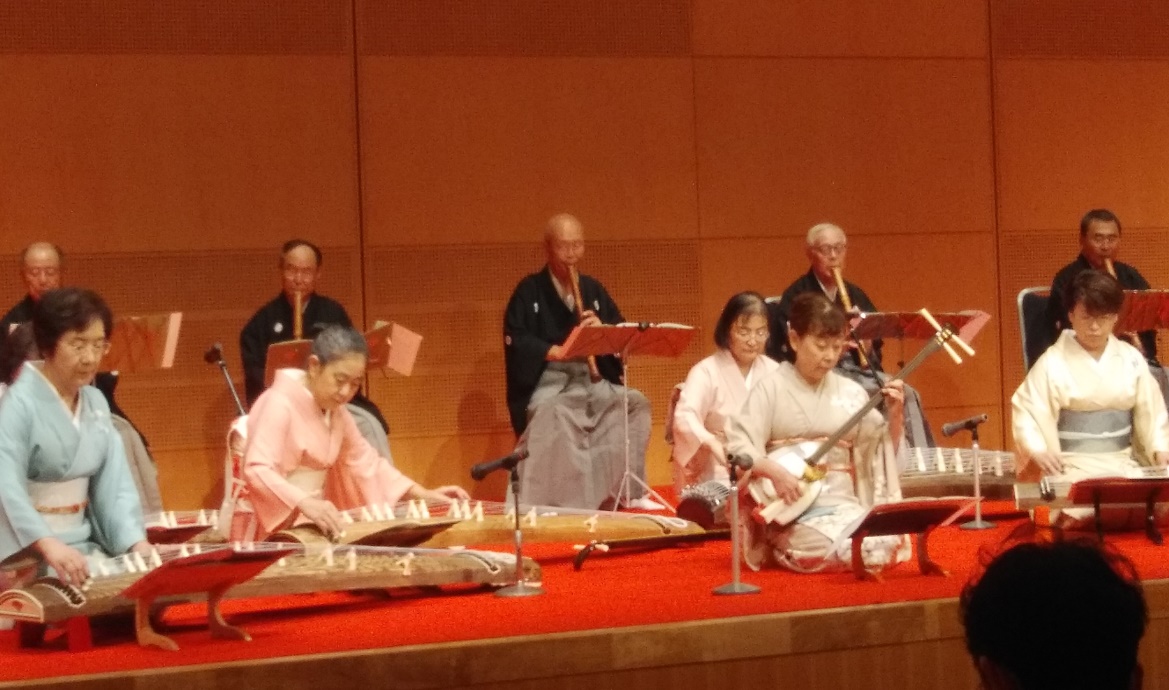 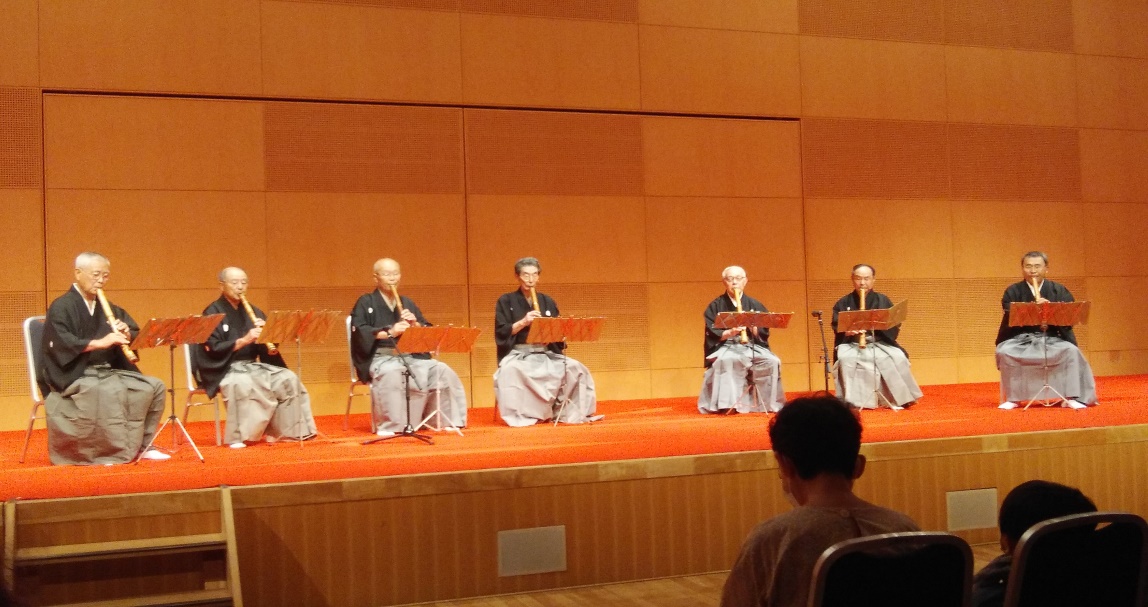 都山流本曲「八千代」　渡辺君は左から3人目「編曲長唄 越後獅子」渡辺君は中央、琴・三味線は賛助出演の箏慶会